16 мая 2024 года в режиме онлайн пройдет II Республиканский форум лучших муниципальных практик по финансовой грамотности. Своими идеями поделятся авторы проектов для дошколят, школьников, а также посетителей библиотек.
А представитель межрегионального методического центра по финансовой грамотности НИУ ВШЭ (из Перми) объяснит, как использовать элементы экономики впечатлений в обучении финансовой грамотности.
Начало в 14:00, будет запись. Ссылка для подключения: https://pruffme.com/landing/u2699159/tmp1714716175. 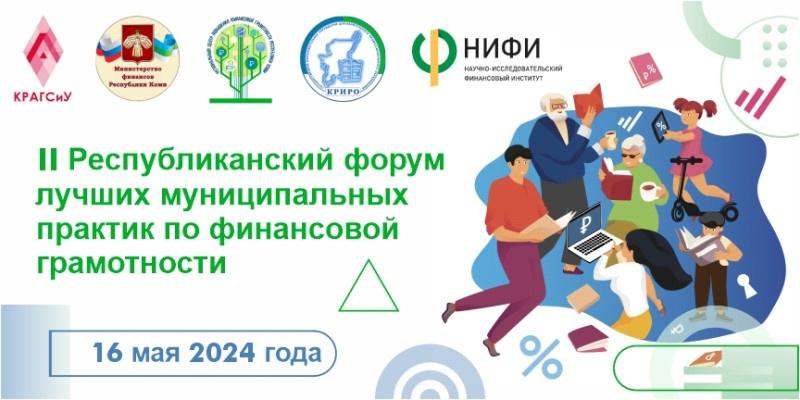 